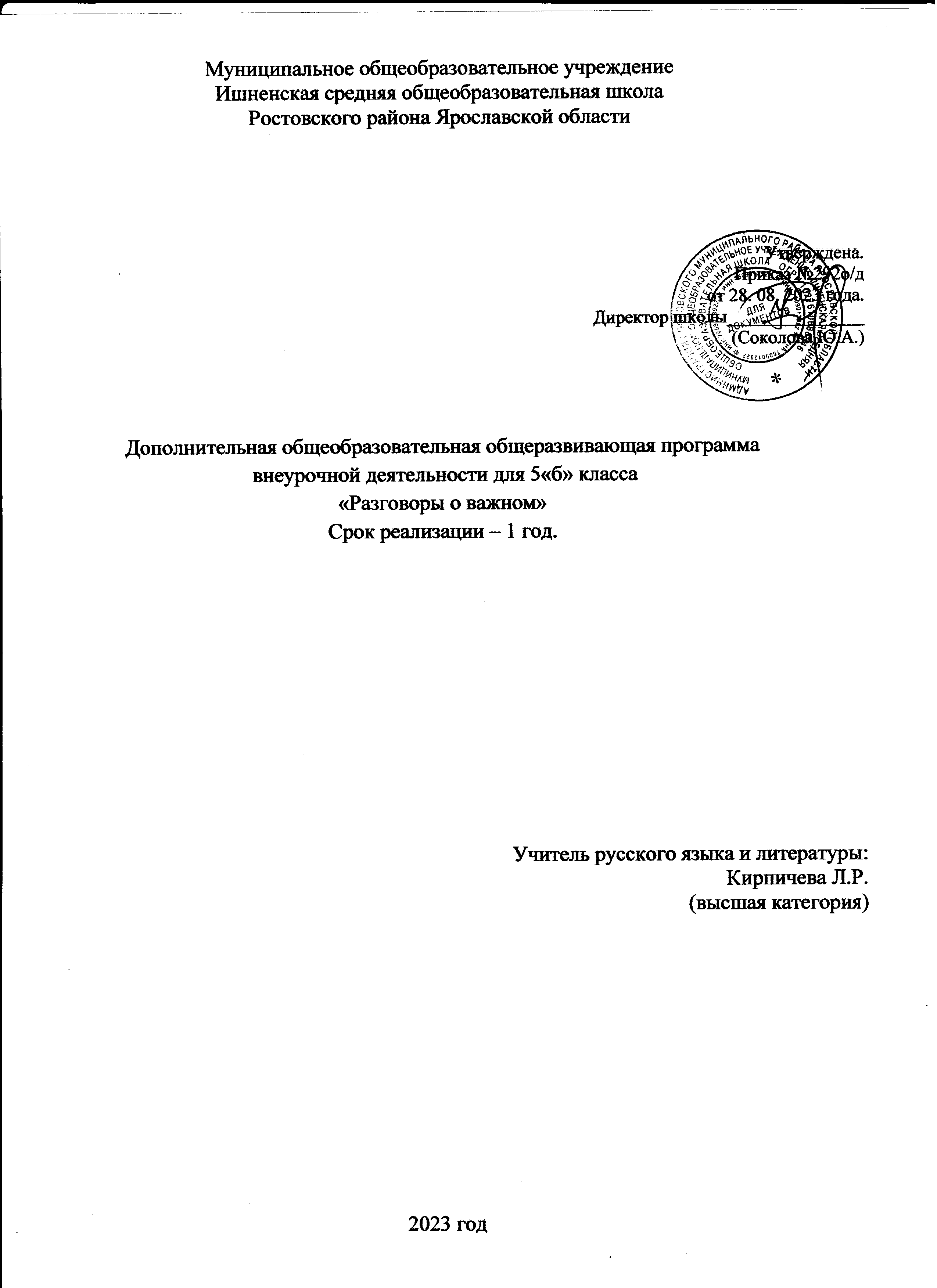 Муниципальное общеобразовательное учреждениеИшненская средняя общеобразовательная школаРостовского района Ярославской областиУтверждена. Приказ №292о/д от 28. 08. 2023 года.Директор школы_______________                  (Соколова Ю.А.)Дополнительная общеобразовательная общеразвивающая программа внеурочной деятельности для 5«б» класса«Разговоры о важном»Срок реализации – 1 год.Учитель русского языка и литературы: Кирпичева Л.Р.(высшая категория)2023 годПОЯСНИТЕЛЬНАЯ ЗАПИСКА.АктуальностьиназначениепрограммыПрограммаразработанавсоответствиистребованиямифедеральныхгосударственныхобразовательныхстандартовначальногообщего,основногообщего и среднего общего образования, федеральных образовательных программначальногообщего,основногообщегоисреднегообщегообразования.ЭтопозволяетобеспечитьединствообязательныхтребованийФГОСвовсемпространствешкольногообразованиявурочнойивнеурочнойдеятельности.Задачейпедагога,реализующегопрограмму,являетсяразвитиеуобучающегося ценностного отношения к Родине, природе, человеку, культуре,знаниям,здоровью.Программанаправленана:формированиероссийскойгражданскойидентичностиобучающихся;формированиеинтересакпознанию;формированиеосознанногоотношенияксвоимправамисвободамиуважительного отношения кправам исвободам других;выстраиваниесобственногоповеденияспозициинравственныхиправовыхнорм;созданиемотивациидляучастиявсоциально-значимойдеятельности;развитиеушкольниковобщекультурнойкомпетентности;развитиеуменияприниматьосознанныерешенияиделатьвыбор;осознаниесвоего меставобществе;познаниесебя,своихмотивов,устремлений,склонностей;формированиеготовностикличностномусамоопределению.Нормативную	правовую	основу	настоящей	рабочей	программы	курсавнеурочной	деятельности	«Разговоры	о	важном»	составляют	следующиедокументы.Федеральный	закон	"Об	образовании	в	Российской	Федерации"от29.12.2012№ 273-ФЗСтратегиянациональнойбезопасностиРоссийскойФедерации,УказПрезидентаРоссийскойФедерацииот2июля2021г.№400«ОСтратегиинациональнойбезопасности РоссийскойФедерации».ПриказМинистерствапросвещенияРоссийскойФедерацииот31.05.2021№286«Обутверждениифедеральногогосударственногообразовательногостандарта начального общего образования» (Зарегистрирован Минюстом России05.07.2021 №64100).ПриказМинистерствапросвещенияРоссийскойФедерацииот31.05.2021№287«Обутверждениифедеральногогосударственногообразовательногостандарта основного общего образования» (Зарегистрирован Минюстом России05.07.2021 №64101).ПриказМинистерствапросвещенияРоссийскойФедерацииот18.07.2022№ 569 «О внесении изменений в федеральный государственный образовательныйстандарт начального общего образования» (Зарегистрирован Минюстом России17.08.2022 №69676).ПриказМинистерствапросвещенияРоссийскойФедерацииот18.07.2022№ 568 «О внесении изменений в федеральный государственный образовательныйстандартосновногообщегообразования»(ЗарегистрированМинюстомРоссии17.08.2022 №69675).Приказ Министерства образования и науки Российской Федерации от 17мая2012г.№413«Обутверждениифедеральногогосударственногообразовательногостандартасреднегообщегообразования»(ЗарегистрированМинюстомРоссии7июня2012г.№24480)ПриказМинистерствапросвещенияРоссийскойФедерацииот12.08.2022№ 732 «О внесении изменений в федеральный государственный образовательныйстандарт среднего общего образования, утвержденный приказом МинистерстваобразованияинаукиРоссийскойФедерацииот17мая2012г.№413»(ЗарегистрированМинюстомРоссии12.09.2022 №70034).ПисьмоМинистерствапросвещенияРоссийскойФедерации«Онаправленииметодическихрекомендацийпопроведениюциклавнеурочныхзанятий«Разговорыоважном»»от15.08.2022№ 03–1190.ПриказМинистерствапросвещенияРоссийскойФедерацииот18.05.2023№ 372 «Об утверждении федеральной образовательной программы начальногообщегообразования»(ЗарегистрированМинюстомРоссии12.07.2023№74229).ПриказМинистерствапросвещенияРоссийскойФедерацииот18.05.2023№370«Обутверждениифедеральнойобразовательнойпрограммыосновногообщегообразования»(ЗарегистрированМинюстомРоссии12.07.2023№74223).ПриказМинистерствапросвещенияРоссийскойФедерацииот18.05.2023№371«Обутверждениифедеральнойобразовательнойпрограммысреднегообщегообразования»(ЗарегистрированМинюстомРоссии12.07.2023№74228).Внеурочныезанятия«Разговорыоважном»направленынаразвитиеценностного отношения обучающихся к своей родине – России, населяющим еелюдям, ее уникальной истории, богатой природе и великой культуре. Внеурочныезанятия«Разговорыоважном»должныбытьнаправленынаформированиесоответствующей внутренней позиции личности обучающегося, необходимой емудляконструктивного иответственного поведениявобществе.Основной формат внеурочных занятий «Разговоры о важном» – разговор и(или) беседа с обучающимися. Занятия позволяют обучающемуся вырабатыватьсобственнуюмировозренческуюпозициюпообсуждаемым темам.Основные темы занятий связаны с важнейшими аспектами жизни человека всовременнойРоссии:знаниемроднойисторииипониманиемсложностейсовременногомира,техническимпрогрессомисохранениемприроды,ориентациейвмировойхудожественнойкультуреиповседневнойкультуреповедения,доброжелательнымотношениемкокружающимиответственнымотношениемксобственным поступкам.ВзаимосвязьспрограммойвоспитанияПрограммакурсавнеурочнойдеятельностиразработанасучётомфедеральных образовательных программ начального общего, основного общего исреднегообщегообразования.Этопозволяетнапрактикесоединитьобучающуюивоспитательнуюдеятельностьпедагога,ориентироватьеёнетольконаинтеллектуальное,ноинанравственное,социальноеразвитиеребёнка.Этопроявляется:ввыделениивцелипрограммыценностныхприоритетов;в приоритете личностных результатов реализации программы внеурочнойдеятельности,нашедшихсвоеотражениеиконкретизациювпрограммевоспитания;в интерактивных формах занятий для обучающихся, обеспечивающих ихвовлеченностьвсовместнуюспедагогомисверстниками деятельность.ЦенностноенаполнениевнеурочныхзанятийВосновеопределениятематикивнеурочныхзанятийлежатдвапринципа:соответствиедатамкалендаря;значимостьдляобучающегосясобытия(даты),котороеотмечаетсявкалендаревтекущем году.Датыкалендаряможнообъединитьвдвегруппы:Даты, связанные с событиями, которые отмечаются в постоянные числаежегодно (государственные и профессиональные праздники, даты историческихсобытий).Например,«Деньнародногоединства»,«ДеньзащитникаОтечества»,«НовогодниесемейныетрадицииразныхнародовРоссии»,«Деньучителя(советникиповоспитанию)»,«Деньроссийской науки»ит.д.Юбилейные даты выдающихся деятелей науки, литературы, искусства.Например,«190-летиесоднярожденияД.Менделеева.Деньроссийскойнауки»,«215-летиесоднярожденияН.В.Гоголя»,«Русскийязык.Великийимогучий.225летсо днярожденияА.С.Пушкина».В программе предлагается несколько тем внеурочных занятий, которые несвязаныстекущимидатамикалендаря,ноявляющиесяважнымиввоспитаниишкольника.Кпримеру:«Мывместе»,«Овзаимоотношенияхвколлективе(Всемирныйденьпсихического здоровья,профилактикабуллинга)» идр.Следуетотметить,чтовнеурочныезанятиявходятвобщуюсистемувоспитательнойработыобразовательнойорганизации,поэтомутематикаисодержаниедолжныобеспечитьреализациюихназначенияицелей:становлениеуобучающихсягражданско-патриотическихчувств.Исходяизэтого,впланируемыхрезультатахкаждогосценариявнеурочногозанятиявыделяютсянравственныеценности,которыеявляютсяпредметомобсуждения.Основныеценностихарактеризуютсяследующимобразом.Историческаяпамятьисторическая память – обязательная часть культуры народа и каждогогражданина;историческаяпамятьсоединяетпрошлое,настоящее,позволяясохранитьипродолжитьдостижения,мудрость,опыт,традициипрошлыхпоколений;историческаяпамятьестькультурацелогонарода,котораяскладываетсяизобъединенияиндивидульныхпереживаний,ивключаетважнейшиенравственныекачества:благодарность,уважение,гордостьпотомковзажизньиподвигипредков.Осознаниеэтойнравственнойценностибазируетсянаконкретномсодержании занятия. Например, тема «День народного единства» рассматриваетсяна известных исторических фактах – единение людей, когда Родина нуждается взащитев1612г.Преемственностьпоколенийкаждоеследующеепоколениеучитсяупредыдущего:осваивает,воссоздаёт,продолжает егодостижения,традиции;семья построена на сохранении преемственности поколений. Память опредыдущих поколениях бережно хранится в предметах, фото, вещах, а также вгуманномотношении кстаршим поколениям.Например,тема:«Овзаимоотношенияхвсемье(Деньматери)».Обсуждаетсяпроблема: каждое поколение связано с предыдущими и последующими общейкультурой,историей,средойобитания,языкомобщения.Каждыйчеловекдолженвоспитыватьвсебекачества,которыебылихарактерныдлянашихпредков,людейдалёкихпоколений:любовькродной земле,малойродине,Отечеству.Патриотизм—любовькРодинепатриотизм(любовькРодине)–самоеглавноекачествагражданина;любовь к своему Отечеству начинается с малого — с привязанности кродному дому,малойродине;патриотизм строится на ответственности за судьбу своей родной земли;чувствегордостизаисторию,культуру своего народаинародовРоссии.Этавысшаянравственнаяценностьявляетсяприоритетнойвовсехсценариях«Разговорововажном».Вкаждомсценарии,всоответствииссодержанием,раскрывается многогранность чувства патриотизма и его проявления в разныхсферахчеловеческой жизни.Доброта,добрыеделадоброта—этоспособность(желаниеиумение)бытьмилосердным,поддержать,помочьбезожиданияблагодарности;благотворительность — проявление добрых чувств; благотворительностьбыла распространена в России в прошлые века, что стало сегодня примером дляподражания.Например, тема «Мы вместе». Разговор о добрых делах граждан России впрошлыевременаивнастоящее время,тема волонтерства.Семьяи семейныеценностисемья связана не только общим местом проживания, общим хозяйством,общимиделами,ноизначимымиценностями—взаимопониманием,взаимоподдержкой, традициямии т.д.;каждый член семьи имеет свои обязанности, но всегда готовы прийти напомощь другому: взять на себя его дела, проявить внимание, оказать помощь другдругу;обучающийся должен ответственно относиться к своей семье, участвоватьвовсех ее делах,помогатьродителям;семейные ценности всегда были значимы для народов России; семейныеценностипредставлены втрадиционныхрелигиях России.Тема семьи, семейных взаимоотношений и ценностей является предметомобсужденияназанятиях,посвященныхтемам:«Овзаимоотношенияхвсемье(Деньматери)»,«Новогодниесемейные традицииразныхнародовРоссии» идр.КультураРоссиикультура общества — это достижения человеческого общества, созданныенапротяжении егоистории;российская культура богата и разнообразна, она известна и уважаема вовсеммире;культурапредставленадостижениямивматериальнойсфере(строительство,техника,предметыбытаидр.),вдуховнойсфере(народноетворчество,литература,изобразительноеискусство,музыка,театридр.),атакжевэтике,культуре взаимоотношений людей.Темы, связанные с осознанием обучающимися этой социальной ценности,подробноиразностороннепредставленыв«Разговораховажном».Поэтомумногиесценариипостроеныначтениипоэзии,обсуждениивидеофильмов,произведенийживописиимузыки:«Потусторонуэкрана.115леткиновРоссии»,«Цирк!Цирк!Цирк!(кМеждународному днюцирка)».НауканаслужбеРодинынаукаобеспечиваетпрогрессобществаиулучшаетжизньчеловека;в науке работают талантливые, творческие люди, бесконечно любящиесвоюдеятельность;в России совершено много научных открытий, без которых невозможнопредставитьсовременный мир.О такой ценности общества и отдельно взятого человека учащиеся узнают впроцессеобсуждениятем:«190-летсоднярожденияД.Менделеева.Деньроссийскойнауки»,«Я вижуЗемлю! Это так красиво».Следует отметить, что многие темы внеурочных занятий выходят за рамкисодержания,изучаемогонауроках,ноэтонеозначает,чтоучительбудетобязательно добиваться точного усвоения нового знания, запоминания и четкоговоспроизведенияновоготерминаилипонятия.Необходимопонимать,чтонавнеурочныхзанятияхкакнеучебныхформируютсяопределенныеценности:высшие нравственные чувства и социальные отношения. В течение года учащиесямногоразбудутвозвращатьсякобсуждениюоднихитехжепонятий,чтопослужитпостепенномуосознанномуихпринятию.Наличиесценариеввнеурочныхзанятийнеозначаетформальногоследованияим.Прианализесодержаниязанятия,котороепредлагаетсявсценарии,педагогучитываетрегиональные,национальные,этнокультурныеособенноститерритории,гдефункционируетданнаяобразовательнаяорганизация.Обязательноучитываетсяиуровеньразвитияучащихся,ихинтересыипотребности.Принеобходимости, исходя из статуса семей обучающихся, целесообразно уточнить(изменить,скорректировать)итворческиезадания,выполнениекоторыхпредлагаетсявместесродителями,другими членами семьи.ОсобенностиреализациипрограммыЛичностноеразвитиеребёнка–главнаяцельпедагога.Личностныхрезультатовобучающихсяпедагогможетдостичь,увлекаяшкольниковсовместнойи интересной многообразной деятельностью, позволяющей раскрыть потенциалкаждого;используяразныеформыработы;устанавливаявовремязанятийдоброжелательную, поддерживающую атмосферу; насыщая занятия ценностнымсодержанием.Задачапедагога,транслируясобственныеубежденияижизненныйопыт,датьвозможностьшкольнику анализировать,сравниватьивыбирать.Вприложенияхкпрограммесодержатсяметодическиерекомендации,помогающиепедагогуграмотноорганизоватьдеятельностьшкольниковназанятияхврамкахреализациипрограммыкурсавнеурочнойдеятельности«Разговорыоважном».Содержаниепрограммывнеурочнойдеятельности«Разговорыоважном»Деньзнаний.ЗнакомствоспроектамиРоссийскогообщества«Знание».Возможности,которыепредоставляютпроектыобщества«Знание»дляобучающихсяразличныхвозрастов.Родина — не только место рождения. Природные и культурные памятники –чемгордимся, о чемпомним,чтобережем?ЗояКосмодемьянская–еёподвигбессмертен,еёимясталосимволоммужестваистойкости,ажизньслужитпримеромбеззаветнойпреданностиОтечеству,истинойлюбви к своейРодине.Право избирать и быть избранным гарантировано Конституцией РоссийскойФедерациикаждомугражданинунашейстраны.Жизнь,свобода,праваиблагополучиегражданявляетсяоднойизглавныхценностей,апроявлениегражданской позиции, желание участвовать в развитии своего города, региона,страны– достойноуважения.Ценность профессии учителя. Советник по воспитанию – проводник в мирвозможностей,которыесоздалогосударстводлякаждогоребенкавстране,наставники«старшийтоварищ»,помогающийкакобъединитьшкольныйколлектив в дружную команду, так и выстроить личную траекторию развитиякаждомуребенку.Честность, открытость, готовность прийти на помощь– основа хорошихотношений с окружающими. Уважение к окружающим – норма жизни в нашемобществе.Вусловияхинформационныхперегрузок,разнообразиябыстрорешаемыхзадач,экономическойнестабильности,стрессысталинеотъемлемойсоставляющейжизничеловека.Ониприводяткдепрессивномусостоянию,которое, в свою очередь, может привести к проблемам физического здоровья,конфликтамсблизкими,неуверенности,озлобленности.Знанияотом,какналадитьотношениявколлективе,сохранитьсвоепсихическоездоровье,каксмотретьнамирпозитивно,какнестатьжертвой«травли»,исамомунеопуститьсядо«травли»других,необходимы всем.Давние культурные традиции России получают отражение в произведенияхкинематографическогоискусства,котороеимеетсвой«золотойфонд»,признанныйвовсеммире.Отечественноекинопередаетнашитрадиционныеценности,великоекультурно-историческоенаследие,отображаетто,чтообъединяет нас как нацию.Развитие отечественногокиноотражает не толькоосновныевехиразвитиястраны,ноимоделируетобразеебудущего.Кино,нарядуслитературойитеатром,позволяетчеловекуувидетьсебя,какв«зеркале»,соотнести свои поступки с поступками героев, анализировать и рефлексировать,приобретатьновыезнания,знакомитьсясмиромпрофессий,створчествомталантливых людей,систориейикультурой страны.Подразделения специального назначения (спецназ) в России имеют особуюзначимость,ониолицетворяютслужениеОтечеству,мужествоисилудуха,беспримерноесамопожертвование,готовностьмгновенноприйтинапомощьРодине.Военнослужащиеспецназаобладаютособымипрофессиональными,физическимииморальнымкачествами,являютсядостойнымпримеромнастоящего мужчины.Единствонации–основасуществованияроссийскогогосударства.Единствомногонациональногонарода,уважениетрадиций,религий,укладажизнивсехнародовявляетсяглавнымвжизнистраны.Пока мыедины–мынепобедимы.Технологический суверенитет нашей Родины необходимо защищать так же,как границы государства, это основа и залог существования современной страны.Развитие сферы информационных технологий сегодня стратегически важно длябудущего,профессиивэтойсфереоченьперспективныивостребованы.Технологическийсуверенитетрешаетзадачиобеспечениябезопасности,получения энергии, продовольственной независимости, транспортной связности.Логикаразвитияэкономикипредполагаетзащитуиформированиевысокотехнологичныхотраслейсвысокойдолейинтеллектуальныхвложений.Появление новых профессий связано с цифровизацией экономики, движением ктехнологическому суверенитету.Традиционная семья в России – это союз мужчины и женщины, которыесоздают и поддерживают отношения уважения, заботы и взаимной поддержки.Основасемьи–этолюбовь.Важно,чтобыдетистремилисьсоздаватьполноценныемногодетныесемьи.Что для каждого человека означает слово «Родина»? Это родители, семья,дом,друзья,роднойгород,регион,всянашастранаинарод.ЧувстволюбвиксвоейРодинечеловекнесетвсебевсюжизнь,этоегоопораиподдержка.Родина–этонепросто территория,это,преждевсего то,что мылюбимиготовызащищать.ВолонтерствовРоссии.Особенностиволонтерскойдеятельности.Исторически сложилось, что в сложные годы нашей страны люди безвозмезднопомогалидругдругу,оказываливсестороннююподдержку.ДашаСевастопольская,сёстры милосердия– историяи современность.Россия—странасгероическимпрошлым.Современныегерои—ктоони?Россияначинаетсясменя?ЗначениеКонституциидлягражданстраны.Знаниеправивыполнениеобязанностей.Ответственность —этоосознанноеповедение.Новыйгод—праздникдлявсехроссиян.Укаждогонародаестьинтересныеновогодние семейные традиции. Знакомство с обычаями и культурой новогоднихпраздниковвнашейстране.ПерваяпечатнаякнигавРоссии–«Азбука»ИванаФёдорова.Способыпередачиинформациидопоявленияписьменности.Разницамеждуазбукойибукварем.«Азбука»,напечатаннаяИваномФедоровым:«Радискорогомладенческогонаучения».Любовькчтению,бережноеотношениеккнигеначались450летназад.Современный человек должен обладать функциональной грамотностью, втомчисленалоговой.Длячегособираютналоги?Чтоониобеспечиваютдляграждан?Выплатаналогов–обязанностькаждогогражданинаРоссийскойФедерации.Голод,морозы,бомбардировки—тяготыблокадногоЛенинграда.Блокадный паек. О провале планов немецких войск.80 лет назад город-геройЛенинградбылполностьюосвобожденотфашистской блокады.Ктотакойсоюзник?Какиеобязанностионнасебяпринимает,какимиобладаетправами?Чтодаетзаключениесоюзногодоговорадлягосударств?Союзники России – государства, которые разделяют и поддерживают наши общиетрадиционные ценности, уважают культуру, стремятся к укреплению союзныхгосударстви поддерживаютих.Достижениянаукивповседневнойжизни.Научныеитехническиедостижениявнашейстране.190-летиевеликогорусскогоучёного-химика,специалиставо многихобластях наукииискусстваД.И.Менделеева.Деньпервооткрывателя.Россияявляетсянетолькосамойбольшойстранойвмире,которуюзаеепродолжительнуюисториюшагзашагомисследовали,изучали, открывали русские землепроходцы. Удивительные уголки нашей странысегодняможетоткрытьдля себя любой школьник.День защитника Отечества: исторические традиции. Профессия военного:кто её выбирает сегодня. Смекалка в военном деле. 280-летие со дня рождениявеликогорусскогофлотоводца, командующегоЧерноморскимфлотом (1790—1798);командующегорусско-турецкойэскадройвСредиземномморе(1798—1800),адмирала(1799)Ф.Ф.Ушакова.Подлинность намерений — то, что у тебя внутри. Как найти своё место вжизни? Что нужно для того, чтобы найти друзей и самому быть хорошим другом?Примеры настоящей дружбы. Что нужно для того, чтобы создать хорошую семьюи самому быть хорошим семьянином. Поддержка семьи в России. Что нужно,чтобынайтисвоепризваниеистатьнастоящимпрофессионалом.ПоддержкапрофессиональногосамоопределенияшкольниковвРоссии.Этивопросыволнуютподростков.Проблемы,скоторымионисталкиваются,испособыих решения.Всемирный фестиваль молодежи – 2024. Сириус – федеральная площадкафестиваля.Историческиефакты появлениявсемирного фестивалямолодежи истудентов.Фестивали,которыепроходили внашей стране.Российскаяавиация.Легендарнаяисторияразвитияроссийскойгражданскойавиации.Героизмконструкторов,инженеровилетчиков-испытателейпервыхроссийскихсамолетов.Мировыерекордыроссийскихлетчиков.Современноеавиастроение.Профессии,связанные савиацией.Красивейший	полуостров	с	богатой	историей.	История	Крымскогополуострова.ЗначениеКрыма.ДостопримечательностиКрыма.Россия–здороваядержава.Этозначит,чтожителистраныдолжныстремитьсяподдерживатьздоровыйобразжизни.Физическоеипсихическоездоровьенаселенияиграютважнуюрольвукрепленииэкономическогопотенциалаи социальной стабильности страны, повышают качество жизни каждого человека.Цирк как фантазийное и сказочное искусство. Цирк в России, История цирка,цирковые	династии	России.	Знаменитые	на	весь	мир	российские	силачи,дрессировщики,акробаты,клоуны,фокусники.Цирковыепрофессии.Главныесобытиявисториипокорениякосмоса.Отечественныекосмонавты-рекордсмены.Подготовка кполету—многолетний процесс.Николай	Гоголь	–	признанный	классик	русской	литературы,	авторзнаменитых«Мертвыхдуш»,«Ревизора»,«ВечеровнахутореблизДиканьки».Сюжеты,герои,ситуацииизпроизведенийНиколаяГоголяактуальныпосейдень.Экологичноепотребление—способпозаботитьсяосохранностипланеты.Экологическиепроблемыкакследствиябезответственногоповедениячеловека.Соблюдатьэко-правила —не таксложно.ИсторияПраздникатруда.Труд–этоправоилиобязанностьчеловека?Работамечты.Жизненноважныенавыки.ИсторияпоявленияпраздникаДеньПобеды.ПоисковоедвижениеРоссии.МогилаНеизвестногоСолдата.СемейныетрадициипразднованияДняПобеды.19мая1922года—деньрожденияпионерскойорганизации.Цельеесозданияидеятельность.Причины,покоторымдетиобъединяются.НеизвестныйПушкин.ТворчествоПушкинаобъединяетпоколения.ВкладА.С.Пушкинавформированиесовременноголитературногорусскогоязыка.ПланируемыерезультатыосвоениякурсавнеурочнойдеятельностиЗанятияврамкахпрограммынаправленынаобеспечениедостиженияшкольникамиследующихличностных,метапредметныхипредметныхобразовательныхрезультатов.Личностныерезультаты:Всферегражданскоговоспитания:уважениеправ,свободизаконныхинтересов других людей; активное участие в жизни семьи, родного края, страны;неприятие любых форм экстремизма, дискриминации; понимание роли различныхсоциальных институтов в жизни человека; представление об основных правах,свободахиобязанностяхгражданина,социальныхнормахиправилахмежличностныхотношенийвполикультурномимногоконфессиональномобществе; готовность к разнообразной совместной деятельности, стремление квзаимопониманиюивзаимопомощи;готовностькучастиювгуманитарнойдеятельности(волонтерство, помощьлюдям,нуждающимсявней).В сфере патриотического воспитания: осознание российской гражданскойидентичностивполикультурномимногоконфессиональномобществе,проявлениеинтереса к познанию родного языка, истории, культуры Российской Федерации,своегокрая,народовРоссии;ценностноеотношениекдостижениямсвоейРодины- России, к науке, искусству, спорту, технологиям, боевым подвигам и трудовымдостижениям народа; уважение к символам России, государственным праздникам,историческомуиприродномунаследиюипамятникам,традициямразныхнародов,проживающих вродной стране.Всфередуховно-нравственноговоспитания:ориентациянаморальныеценности и нормы в ситуациях нравственного выбора; готовность оценивать своеповедениеипоступки,поведениеипоступкидругихлюдейспозициинравственныхиправовыхнормсучетомосознанияпоследствийпоступков;свободаиответственностьличностивусловияхиндивидуальногоиобщественногопространства.Всфереэстетическоговоспитания:восприимчивостькразнымвидамискусства,традициямитворчествусвоегоидругихнародов,пониманиеэмоциональноговоздействияискусства;осознаниеважностихудожественнойкультурыкаксредствакоммуникацииисамовыражения;пониманиеценностиотечественного и мирового искусства, роли этнических культурных традиций инародного творчества.В сфере физического воспитания: осознание ценности жизни; соблюдениеправил безопасности, в том числе навыков безопасного поведения в интернет-среде;способностьадаптироватьсякстрессовымситуациямименяющимсясоциальным, информационным и природным условиям, в том числе осмысляясобственныйопытивыстраиваядальнейшиецели;умениеприниматьсебяидругих, не осуждая; умение осознавать эмоциональное состояние себя и других,умение управлять собственным эмоциональным состоянием; сформированностьнавыка рефлексии, признание своего права на ошибку и такого же права другогочеловека.В сфере трудового воспитания: установка на активное участие в решениипрактических задач; осознание важности обучения на протяжении всей жизни;уважениек трудуирезультатам трудовойдеятельности.В сфере экологического воспитания: ориентация на применение знаний изсоциальныхиестественныхнаукдлярешениязадачвобластиокружающейсреды,планирования поступков и оценки их возможных последствий для окружающейсреды;повышениеуровняэкологическойкультуры,осознаниеглобальногохарактераэкологическихпроблемипутейихрешения;активноенеприятиедействий,приносящихвредокружающейсреде;осознаниесвоейроликакгражданина и потребителя в условиях взаимосвязи природной, технологической исоциальнойсред;готовностькучастиювпрактическойдеятельностиэкологическойнаправленности.Всфереценностинаучногопознания:ориентациявдеятельностинасовременнуюсистемунаучныхпредставленийобосновныхзакономерностяхразвития человека, природы и общества, взаимосвязях человека с природной исоциальной средой; овладение языковой и читательской культурой как средствомпознания мира; овладение основными навыками исследовательской деятельности,установканаосмыслениеопыта,наблюдений,поступковистремлениесовершенствоватьпутидостиженияиндивидуальногоиколлективногоблагополучия.В сфере адаптации обучающегося к изменяющимся условиям социальной иприроднойсреды:освоениеобучающимисясоциальногоопыта,основныхсоциальныхролей,соответствующихведущейдеятельностивозраста,нормиправилобщественногоповедения,формсоциальнойжизнивгруппахисообществах,включаясемью,группы,сформированныепопрофессиональнойдеятельности, а также в рамках социального взаимодействия с людьми из другойкультурной среды; открытость опыту и знаниям других; повышение уровня своейкомпетентности через практическую деятельность, в том числе умение учиться удругихлюдей,умениеосознаватьвсовместнойдеятельностиновыезнания,навыкиикомпетенцииизопытадругих;осознаватьдефицитысобственныхзнанийикомпетентностей, планировать свое развитие; умение анализировать и выявлятьвзаимосвязи природы, общества и экономики; умение оценивать свои действия сучетомвлияниянаокружающуюсреду,достиженийцелейипреодолениявызовов,возможных глобальныхпоследствий.Метапредметныерезультаты:Всфереовладенияуниверсальнымиучебнымипознавательнымидействиями:использовать вопросы как исследовательский инструмент познания;применятьразличные методы, инструменты и запросы при поиске и отборе информации илиданныхизисточниковсучетомпредложеннойучебнойзадачиизаданныхкритериев;выбирать,анализировать,систематизироватьиинтерпретироватьинформациюразличныхвидовиформпредставления;находитьсходныеаргументы (подтверждающие или опровергающие одну и ту же идею, версию) вразличных информационных источниках; самостоятельно выбирать оптимальнуюформупредставленияинформации;оцениватьнадежностьинформациипокритериям, предложенным педагогическим работником или сформулированнымсамостоятельно; эффективносистематизироватьинформацию.Всфереовладенияуниверсальнымиучебнымикоммуникативнымидействиями:восприниматьиформулироватьсуждения,выражатьэмоциивсоответствиисцелямииусловиямиобщения;выражатьсвоюточкузрениявустныхиписьменныхтекстах;пониматьнамерениядругих,проявлятьуважительноеотношениексобеседникуивкорректнойформеформулироватьсвоивозражения;в ходе диалогаи(или)дискуссиизадавать вопросыпосуществуобсуждаемойтемыивысказыватьидеи,нацеленныенарешениезадачииподдержаниеблагожелательностиобщения;сопоставлятьсвоисужденияссуждениямидругихучастниковдиалога,обнаруживатьразличиеисходствопозиций; понимать и использовать преимущества командной и индивидуальнойработыприрешенииконкретнойпроблемы,обосновыватьнеобходимостьприменения групповых форм взаимодействия при решении поставленной задачи;принимать цель совместной деятельности, коллективно строить действия по еедостижению: распределять роли, договариваться, обсуждать процесс и результатсовместнойработы;уметьобобщатьмнениянесколькихлюдей,проявлятьготовностьруководить,выполнятьпоручения,подчиняться;планироватьорганизацию совместной работы, определять свою роль (с учетом предпочтений ивозможностейвсехучастниковвзаимодействия),распределятьзадачимеждучленами команды, участвовать в групповых формах работы (обсуждения, обменмнениями, "мозговые штурмы" и иные); выполнять свою часть работы, достигатькачественногорезультатапосвоемунаправлениюикоординироватьсвоидействияс другими членами команды; оценивать качество своего вклада в общий продуктпо критериям, самостоятельно сформулированным участниками взаимодействия;сравнивать результатыс исходнойзадачейивкладкаждогочленакомандывдостижениерезультатов,разделятьсферуответственности.В сфере овладения универсальными учебными регулятивными действиями:ориентироватьсявразличныхподходахпринятиярешений(индивидуальное,принятие решения в группе, принятие решений группой); делать выбор и братьответственность за решение; владеть способами самоконтроля, самомотивации ирефлексии;объяснятьпричиныдостижения(недостижения)результатовдеятельности, давать оценку приобретенному опыту, уметь находить позитивное впроизошедшей ситуации; оценивать соответствие результата цели и условиям;выявлятьианализироватьпричиныэмоций;ставитьсебянаместодругогочеловека, понимать мотивы и намерения другого; регулировать способ выраженияэмоций; осознанно относиться к другому человеку, его мнению; признавать своеправо на ошибку и такое же право другого; принимать себя и других, не осуждая;открытостьсебеидругим;осознаватьневозможностьконтролироватьвсевокруг.Предметныерезультатыосвоенияпрограммывнеурочнойдеятельности«Разговорыоважном»представленысучетомспецификисодержанияпредметныхобластей,ккоторымимеетотношениесодержаниекурсавнеурочнойдеятельности:Русский язык: совершенствование различных видов устной и письменнойречевой деятельности; формирование умений речевого взаимодействия: созданиеустныхмонологическихвысказыванийнаосновежизненныхнаблюдений,личныхвпечатлений,чтенияучебно-научной,художественнойинаучно-популярнойлитературы;участиевдиалогеразныхвидов:побуждениекдействию,обменмнениями, запрос информации, сообщение информации; овладение различнымивидамичтения(просмотровым,ознакомительным,изучающим,поисковым);формулирование вопросов по содержанию текста и ответов на них; подробная,сжатая и выборочная передача в устной и письменной форме содержания текста;выделениеглавнойивторостепеннойинформации,явнойискрытойинформациивтексте;извлечениеинформацииизразличныхисточников,ееосмыслениеиоперированиеею.Литература:пониманиедуховно-нравственнойикультурнойценностилитературыиеероливформированиигражданственностиипатриотизма,укрепленииединствамногонациональногонародаРоссийскойФедерации;понимание специфики литературы как вида искусства, принципиальных отличийхудожественноготекстаоттекстанаучного,делового,публицистического;овладениеумениямивоспринимать,анализировать,интерпретироватьиоцениватьпрочитанное,пониматьхудожественнуюкартинумира,отраженнуювлитературныхпроизведениях,сучетомнеоднозначностизаложенныхвниххудожественныхсмыслов;овладениеумениемпересказыватьпрочитанноепроизведение, используя подробный, сжатый, выборочный, творческий пересказ,отвечать на вопросы по прочитанному произведению и формулировать вопросы ктексту; развитие умения участвовать в диалоге о прочитанном произведении, вдискуссии на литературные темы, соотносить собственную позицию с позициейавтораимнениямиучастниковдискуссии;даватьаргументированнуюоценкупрочитанному.Иностранныйязык:умениесравнивать,находитьсходстваиотличиявкультуреи традицияхнародовРоссииидругих стран.Информатика:освоениеисоблюдениетребованийбезопаснойэксплуатациитехническихсредствинформационно-коммуникационныхтехнологий;умениесоблюдать сетевой этикет, базовые нормы информационной этики и права приработесприложенияминалюбыхустройствахивсетиИнтернет,выбиратьбезопасныестратегииповедения всети.История:соотноситьсобытияисторииразныхстранинародовсисторическими периодами, событиями региональной и мировой истории, событияистории родного края и истории России; определять современников историческихсобытий, явлений, процессов; умение выявлять особенности развития культуры,быта и нравов народов в различные исторические эпохи; умение рассказывать обисторическихсобытиях,явлениях,процессахисторииродногокрая,историиРоссииимировойисториииихучастниках,демонстрируяпониманиеисторическихявлений,процессовизнаниенеобходимыхфактов,дат,историческихпонятий;умениевыявлятьсущественныечертыихарактерныепризнакиисторическихсобытий,явлений,процессов;умениеустанавливатьпричинно-следственные,пространственные,временныесвязиисторическихсобытий, явлений, процессов изучаемого периода, их взаимосвязь (при наличии) сважнейшимисобытиямиXX-началаXXIвв.;умениеопределятьиаргументироватьсобственнуюилипредложеннуюточкузрениясопоройнафактическийматериал,втомчислеиспользуяисточникиразныхтипов;приобретение опыта взаимодействия с людьми другой культуры, национальной ирелигиозной принадлежности на основе национальных ценностей современногороссийского общества: гуманистических и демократических ценностей, идей мираивзаимопониманиямеждународами,людьмиразныхкультур;уважениякисторическомунаследиюнародовРоссии.Обществознание: освоение и применение системы знаний: о социальныхсвойствахчеловека,особенностяхеговзаимодействиясдругимилюдьми,важностисемьикакбазовогосоциальногоинститута;охарактерныхчертахобщества;осодержанииизначениисоциальныхнорм,регулирующихобщественные отношения; о процессах и явлениях в экономической, социальной,духовной и политической сферах жизни общества; об основах конституционногостроя и организации государственной власти в Российской Федерации, правовомстатусе гражданина Российской Федерации (в том числе несовершеннолетнего); осистемеобразованиявРоссийскойФедерации;обосновахгосударственнойбюджетнойиденежно-кредитной,социальнойполитики,политикивсферекультуры и образования, противодействии коррупции в Российской Федерации,обеспечениибезопасностиличности,обществаигосударства,втомчислеоттерроризмаиэкстремизма;умениехарактеризоватьтрадиционныероссийскиедуховно-нравственные ценности (в том числе защита человеческой жизни, прав исвобод человека, семья, созидательный труд, служение Отечеству, нормы моралиинравственности,гуманизм,милосердие,справедливость,взаимопомощь,коллективизм, историческое единство народов России, преемственность историинашей Родины); умение сравнивать (в том числе устанавливать основания длясравнения)деятельностьлюдей,социальныеобъекты,явления,процессывразличныхсферахобщественнойжизни,ихэлементыиосновныефункции;умениеустанавливать и объяснять взаимосвязи социальных объектов, явлений, процессовв различных сферах общественной жизни, их элементов и основных функций,включаявзаимодействияобществаиприроды,человекаиобщества,сферобщественной жизни, гражданина и государства; связи политических потрясенийисоциально-экономическихкризисоввгосударстве;умениеиспользоватьполученныезнаниядляобъяснения(устногоиписьменного)сущности,взаимосвязей явлений, процессов социальной действительности; умение с опоройна обществоведческие знания, факты общественной жизни и личный социальныйопыт определять и аргументировать с точки зрения социальных ценностей и нормсвоеотношениекявлениям,процессамсоциальнойдействительности;умениеанализировать,обобщать,систематизировать,конкретизироватьикритическиоценивать социальную информацию, соотносить ее с собственными знаниями оморальном и правовом регулировании поведения человека, личным социальнымопытом; умение оценивать собственные поступки и поведение других людей сточкизренияихсоответствияморальным,правовымиинымвидамсоциальныхнорм,экономическойрациональности;осознаниенеприемлемостивсехформантиобщественного поведения; осознание ценности культуры и традиций народовРоссии.География:освоениеиприменениесистемызнанийоразмещениииосновныхсвойствахгеографическихобъектов,пониманиеролигеографиивформированиикачестважизничеловекаиокружающейегосредынапланетеЗемля, в решении современных практических задач своего населенного пункта,Российской Федерации, мирового сообщества, в том числе задачи устойчивогоразвития;умениеустанавливатьвзаимосвязимеждуизученнымиприродными,социальнымииэкономическимиявлениямиипроцессами,реальнонаблюдаемымигеографическимиявлениямиипроцессами;умениеоцениватьхарактервзаимодействиядеятельностичеловекаикомпонентовприродывразныхгеографическихусловиях сточкизренияконцепцииустойчивогоразвития.Тематическое  планированиев 5 классе (1часвнеделю)№ТемыОсновноесодержаниеДеятельностьшкольников1ДеньзнанийЗнакомство	с	проектами Российского общества «Знание».Возможности,	которые предоставляют	проекты общества«Знание» для обучающихся различных возрастов.Участиевовступительнойбеседе.Просмотрроликаонеобходимостизнанийдляжизненногоуспеха.Участие в мотивационной беседе о чертах характера, которыеприсущи людям с активной жизненной позицией, о мечтах и отом,как можноихдостигнуть.2Там,гдеРоссияРодина—нетолькоместорождения.История,культура,научныедостижения:чеммыможемгордиться?УчастиевовступительнойбеседеоРоссии.ПросмотрроликаоРоссии.Интерактивнаявикторина.Чемполезныфенологическиенаблюдения.Ихрольвжизничеловека.2.1ДеньпервооткрывателяРоссияявляетсянетолькосамойбольшойстранойвмире,которуюзаеепродолжительнуюисториюшагзашагомисследовали,изучали,открывалирусскиеземлепроходцы.Удивительныеуголкинашейстранысегодняможетоткрытьдлясебялюбойшкольник.Мотивационнаябеседаопервооткрывателях,открытияхиудивительных местах России. Мозговой штурм, в ходе которогошкольники за 1 минуту должны назвать 15 российских городов;за вторую минуту - 15 российских рек; за третью – 15 названийдеревьев,кустарниковицветов,которыерастутвихрегионе.ПросмотриобсуждениевидеороликаРусскогогеографическогообществаорусскихземлепроходцах.Игра«Свояигра»,вкоторойразыгрываютсявопросыобуникальныхместахРоссиииихпервооткрывателях.Рефлексивнаябеседасошкольниками,впроцессекоторойонипродолжаютпредложения,началокоторыхпроизноситпедагог:«Я никогда не знал, что …»; «Если бы я делал пост в социальныхсетях по итогам нашего сегодняшнего разговора, то я назвал быего…»;«Каждыйможетстатьпервооткрывателем,потомучто…».3Зоя.К 100-летию со днярождения ЗоиКосмодемьянскойЗоя Космодемьянская – её подвигбессмертен,еёимясталосимволоммужества и стойкости, а жизнь служитпримеромбеззаветнойпреданностиОтечеству,истинойлюбвиксвоейРодине.Участиевовступительнойбеседе.ПросмотрвидеороликаожизнииподвигеЗои.Участиевбеседеотом,каквоспитываютсячертыличностигероя.ПодвигЗоибылподвигомрадижизнибудущихпоколений.Взащитувсего,чтолюбилаэтамолодаядевушка.Просмотринтерактивнойкарты,беседаосохранениипамятниковгероям.4ИзбирательнаясистемаРоссии (30летЦИК)Право избирать и быть избраннымгарантировано	КонституциейРоссийскойФедерациикаждомугражданинунашейстраны.Жизнь,свобода,праваиблагополучие граждан является однойизглавныхценностей,апроявлениегражданскойпозиции,желаниеучаствоватьвразвитиисвоегогорода,региона,страны–достойноуважения.Участиевовступительнойбеседе.Просмотрвидеороликаобистории Центральнойизбирательной комиссии.Обсуждениеситуаций,возникающихвсвязисголосованиемивыборами.Выполнение интерактивного задания «Избирательная системавРоссии».5День учителя(советники повоспитанию)Ценностьпрофессииучителя.Советник по воспитанию – проводникв мир возможностей, которые создалогосударстводлякаждогоребенкавстране,наставники«старшийтоварищ»,помогающийкакобъединитьшкольныйколлективвдружнуюкоманду,такивыстроитьличнуютраекториюразвитиякаждомуребенку.Просмотрвидеоролика.Участиевкоманднойработе:какимдолженбытьсовременныйУчитель?(созданиекластера).Участие в дискуссии на одну из предложенных тем: «Если быя был учителем, какими качествами обладал…, как относился быкученикам…,какготовилсякзанятиям…,какиевспомогательныесредстваиспользовалдляпроведенияуроков?»;«Чемможетпомочьсоветникповоспитанию?»6О взаимоотношениях вколлективе(Всемирный деньпсихическогоздоровья,профилактикабуллинга)Вусловияхинформационныхперегрузок,разнообразиябыстрорешаемыхзадач,экономическойнестабильности,стрессысталинеотъемлемойсоставляющейжизничеловека.Ониприводяткдепрессивному состоянию, которое, всвоюочередь,можетпривестикпроблемамфизическогоздоровья,конфликтам		с близкими,неуверенности,озлобленности.Знанияотом,какналадитьотношениявколлективе, сохранить	своепсихическоездоровье,каксмотретьнамирпозитивно,какнестатьжертвой«травли»,исамомунеопуститьсядо«травли»других,необходимывсем.Мотивационнаябеседаовзаимосвязифизическогоипсихическогоздоровья.Игра «Верю - не верю» о стереотипах в отношении здоровья издорового образажизни.Просмотр отрывков из мультфильмов и фильмов, обсуждениеих.Беседаобуллинге,егопричинахивреде,которыйонпричиняетчеловеку.Мастер-класс«Магияигры»,входекоторогошкольникиучаствуют в игровых упражнениях, помогающих снять стресс ипсихологическоенапряжение,выплеснутьнегативныеэмоции.Мозговойштурм«Моиправилаблагополучия»,входекоторого школьники составляют список лайфхаков класса о том,как подростку справляться со стрессами, излишним давлениемвзрослых.Итоговаярефлексивнаябеседа,входекоторойшкольникиобсуждаютхарактеристикиидеальногоколлектива, вкоторомим былобыкомфортнонаходиться.7По ту сторону экрана.115леткиновРоссииРазвитиеотечественногокиноотражаетнетолькоосновныевехиразвитиястраны,ноимоделируетобразеебудущего.Кино,нарядуслитературойитеатром,позволяетчеловекуувидетьсебя,какв«зеркале»,соотнестисвоипоступкиспоступкамигероев, анализировать ирефлексировать,приобретатьновыезнания,знакомитьсясмиромпрофессий,	с	творчествомталантливыхлюдей,систориейикультуройстраны.Мотивационная	беседа	о	любимых мультфильмах	икинофильмах,жанрахкино.Просмотр видеоролика об истории российского игрового кино.Обсуждениеролика.Беседаобудущемкинематографавцифровуюэпоху.Интерактивнаяигра,входекоторойшкольникиназываютмультфильмилифильмпоегоотрывку.Игра«Ты-актер»,гдедетипробуютсебявролиактеровнемогокино.Итоговая	беседа	о	возможности	создания собственногофильмаоклассе,сделанногорукамишкольников.8ГероинашеговремениРоссия—странасгероическимпрошлым. Современные герои — ктоони?Россияначинаетсясменя?Участие во вступительной беседе о непростой судьбе нашейстраны, о войнах, которые выпали на долю народа и о героизметех,ктовставалнаеезащиту.Участиевдискуссииотом,естьлиместогероизмусегодня?Обсуждениемненийшкольников.Участиевигре«Качествасовременногогероя»8.1ДеньспецназаПодразделенияспециальногоназначения (спецназ) в России имеютособуюзначимость,ониолицетворяютслужение Отечеству, мужество и силудуха, беспримерноесамопожертвование,	готовностьмгновенно прийти на помощь Родине.Военнослужащиеспецназаобладаютособыми профессиональными,физическими и моральнымкачествами,    являются    достойнымпримеромнастоящегомужчины.Участиевовступительнойбеседе,просмотрвидеороликаовидахподразделений специальногоназначениявРоссии.Участиевобсуждении:«Качестваличностибойцаспецназа».Выполнение	интерактивного задания «Что	важнее дляспецназовца –умилисила?»9ДеньнародногоединстваСмутноевремявисториинашейстраны.Самозванцы—однаизпричинпродолжавшейся Смуты.ОполчениевоглавескняземДмитриемПожарскимиземскимстаростойКузьмой Мининым.ПримерыединениянароданетольковвойнеУчастиевовступительнойбеседеопоявлениипраздникаДеньнародногоединства.Знакомство с исторической справкой о событиях Смутноговремени.Работа в группах: если бы вы жили в Смутное время, в чем выбыувиделипричиныпоявлениянародныхополчений?Обменмнениями.Дискуссия о том, что 4 ноября 1612 года воины народногоополченияпродемонстрировалиобразецгероизмаисплоченности всего народа вне зависимости от происхождения,вероисповеданияиположениявобществе.Дискуссияотом,когдаещелюдичувствуют,чтоимнадообъединяться?10Россия:взглядвбудущее.Технологическийсуверенитет/цифроваяэкономика / новыепрофессииТехнологический суверенитет решает	задачи  обеспечениябезопасности,	получения энергии, продовольственнойнезависимости, транспортной связности. Логика развития	экономики предполагает защиту	и формирование высокотехнологичных отраслей с высокой долей	интеллектуальных вложений. Развитие цифровой экономики предполагает выстраивание	системы экономических, социальных	и культурных отношений, основанных на использованиицифровых информационно-коммуникационных технологий.Появление	новых профессий связано с цифровизацией экономики, движением к технологическому суверенитету.Беседа о сущности понятий «суверенитет», «технологическийсуверенитет»,«цифровая экономика».Просмотр видеоролика о цифровых технологиях, вошедших всовременную жизнь многих россиян, в экономику, образование икультурустраны.Дискуссия,входекоторойшкольникивысказывают своимненияовозможностяхирисках,которыепоявляются в связи спроникновением искусственного интеллектавомногиесферынетолькоэкономики,ноикультуры,образования,спорта.Игра-викторина«Языкнедлявсех»,входекоторойшкольники знакомятся с новыми понятиями в области цифровыхтехнологийиспрофессиямибудущего.Интерактивноепутешествиепогородупрофессийбудущего,входекоторогошкольникизнакомятсясдвенадцатьюнаправлениямипрофессиональнойдеятельности,которыеохватывают 50перспективныхпрофессий.Рефлексивнаябеседа,входекоторойпедагогпроситшкольниковзавершитьнекоторыеизпредложений,например:«Самоебольшоеоткрытие,котороеясделалнаэтомзанятии–это…»;«Всеговорят, что безцифрысегодняшняяжизньпростоневозможна,ясэтимутверждением…»;«Еслиуменяспросят,готовлия учится всю своюжизнь,тояотвечу…»11О взаимоотношениях всемье(Деньматери)Мама — важный человек в жизникаждого.Материнскаялюбовь—простаяибезоговорочная.Легколибытьмамой?Участиевигре«Незаконченноепредложение»,вовремякоторой каждый школьникпродолжаетпредложение «Первое,чтоприходитвголову,когдаяслышу слово«мама»…»Участиевгрупповомобсуждениислучаевнедопониманиямамидетей.Поискпричинэтоговпроцессегрупповойработы.Участиевбеседеотом,чтоделаетнаших мамсчастливыми12ЧтотакоеРодина?(региональныйиместныйкомпонент)Что для каждого человека означаетслово «Родина»? Это родители, семья,дом, друзья, родной город, регион, всянаша страна и народ. Чувство любви ксвоей Родине человек несет в себе всюжизнь,этоегоопораиподдержка.Родина–этонепростотерритория,это,преждевсегото,чтомылюбимиготовызащищать.Участиевбеседеотом,когдакаждыйизнасчувствовалгордостьпривидегосударственныхсимволовнашейстраны.Какова региональная символика? Что означают элементы герба,флага?Знакомство с традициями народов, живущих на территорииРоссии.Участие в дискуссиио том,что объединяет людей разныхнациональностейводнойстране,чтоимв этомпомогает?13МывместеИсториясозданияКрасногоКреста.Особенности волонтерской деятельности.ВолонтерствовРоссииЗнакомствошкольниковсинформациейосозданиивМеждународногоКомитета КрасногоКреста.Участие в обсуждении вопроса: действительно ли созданиеименно этой организации можно считать началом волонтерскогодвижения?Работавгруппахпосоставлениюспискаособенностейволонтерскойдеятельности.Обменисториямиизжизниоволонтёрскойдеятельности14ГлавныйзаконстраныЗначениеКонституциидлягражданстраны.Знаниеправивыполнениеобязанностей. Ответственность — этоосознанноеповедениеУчастие  во   вступительной   беседе   о   значении   слова«конституция»иожизнибезконституции.Участие в обсуждении ситуаций, в которых было нарушениеправили невыполнениеобязанностей.Участиевигре«Незаконченноепредложение»,вовремякоторойкаждыйшкольникпродолжаетпредложение«НужнознатьКонституцию,потомучто…»Участиевдискуссииобосознанномповедениииличнойответственности15Новогодниесемейныетрадиции разныхнародовРоссииНовый год — праздник всей семьи.Новогодниесемейныетрадиции.Новогодниеприметы.РазличныетрадициивстречиНовогогодауразныхнародовРоссии.Игра «Вопрос из шляпы» (Все ли вы знаете о Новом годе?)Участиевдискуссии«Поделисьновогоднейтрадицией,котораяобъединяетнародынашейстраны».Участиевбеседеотом,чточащевсегомымечтаемоматериальных подарках, но есть ли что-то, что мы хотели быизменитьвсебевНовомгоду?Участиевразговореоновогоднихприметах,подарках.16ОтАдоЯ.450 лет "Азбуке" ИванаФёдороваСпособы передачи информации допоявленияписьменности.Разницамежду азбукой и букварем. «Азбука»,напечатаннаяИваномФедоровым:«Радискорогомладенческогонаучения».Беседаоразныхспособахпередачиинформации.Блиц-опрос«ИнтересныефактыобАзбуке».Эвристическаябеседа«Перваяпечатная«Азбука»:вчемособенности».Интерактивныезадания,связанныессодержанием«Азбуки».17НалоговаяграмотностьСовременныйчеловекдолженобладать	функциональнойграмотностью, в том числе налоговой.Длячего собираютналоги?Чтоониобеспечивают для граждан? Выплатаналогов–обязанностькаждогогражданинаРоссийскойФедерации.Беседаотом,чтотакоеналоговаясистема.Блиц-опрос«Длячегогосударствунеобходимбюджет?».Беседа«Праваиобязанностиналогоплательщика».Интерактивноезадание«Создайираспределибюджет».18Непокоренные.80летсодняполногоосвобожденияЛенинградаотфашистскойблокадыГолод, морозы, бомбардировки —тяготыблокадногоЛенинграда.Блокадный паек. Способы выживанияленинградцев.О провале планов немецких войск.Огероизмесоветскихвоинов,освободившихгороднаНеве.Участие в блиц-опросе «Что вы знаете о блокаде Ленинграда;какимобразомгородпопалвкольцо;зачемГитлерхотелзахватитьгород;почемуЛадожскоеозероназываютдорогойжизни;чемсталополноеосвобождениеЛенинградаотфашистскойблокадыдлявсейстраны,дляходаВеликойОтечественнойвойны?»Беседа о том, что помогало людям выстоять в осажденномгороде.Работа в парах с дальнейшим обобщением: почему планамГитлеранесужденобылосбыться?19СоюзникиРоссииКтотакойсоюзник?Какиеобязанностионнасебяпринимает,какимиобладаетправами?Чтодаетзаключениесоюзногодоговорадлягосударств?СоюзникиРоссии–государства,которыеразделяютиподдерживают	нашиобщиетрадиционныеценности,уважаюткультуру,стремятсякукреплениюсоюзныхгосударствиподдерживаютих.Беседаогосударствах-союзникахРоссийскойФедерации.Блиц-опрос:	«Какие	традиционные	ценности	разделяютсоюзники?».Дискуссия:праваиобязанностисоюзныхгосударств.Вчемзаключаетсясоюзническаяподдержка?ЧтоРоссияделаетдля союзников?20190летсоднярожденияД.Менделеева.ДеньроссийскойнаукиЦивилизациябезнаучныхдостижений.Научныеитехническиедостижениявнашейстране.Вкладроссийскихученыхвмировуюнауку.Д.И.Менделеевирольегодостиженийдлянауки.Достижения науки в повседневнойжизни.Плюсыиминусынаучно-техническогопрогрессаУчастиевовступительнойбеседеотом,какойбылабыжизньчеловекабез научныхдостижений.Участиевбеседеобосновныхнаучныхитехническихдостиженияхв нашейстране.Участиевинтерактивномзадании«Д.И.Менделеев:нетолькохимия».Участие в	блиц	–	опросе	 «Примеры использованиядостиженийнаукивповседневной жизни».Работавгруппахсдальнейшимобобщением:«Плюсыиминусынаучно-техническогопрогресса»21ДеньзащитникаОтечества.280летсоднярожденияФедораУшаковаДеньзащитникаОтечества:историческиетрадиции.Профессиявоенного:кто еёвыбираетсегодня.Смекалка в военном деле. 280-летиесоднярождениявеликогорусскогофлотоводца,	командующегоЧерноморскимфлотом(1790—1798);командующего	русско-турецкойэскадройвСредиземномморе(1798—1800),адмирала(1799)Ф.Ф.Ушакова.Участиевинтеллектуальнойразминке«ЧтовызнаетеоДнезащитникаОтечества».Участиевдискуссииопричинахвыборапрофессиивоенного.Участие вработе впарах: знакомствоспримерами военныхдействий,вкоторыхвыручаласмекалка.Историяисовременность:урокиадмирала Ушакова.Участиевбеседеотом,какжителиРоссиивыражаютсвоюблагодарностьзащитникамОтечества22КакнайтисвоеместовобществеЧто нужно для того, чтобы найтидрузейисамомубытьхорошимдругом? Примеры настоящей дружбы.Чтонужнодлятого,чтобысоздатьхорошуюсемьюисамомубытьхорошимсемьянином.ПоддержкасемьивРоссии.Чтонужно,чтобынайтисвоепризваниеистатьнастоящимпрофессионалом.Поддержка	профессиональногосамоопределенияшкольниковвРоссии.Проблематизирующаябеседаотрехслагаемыхуспешнойсамореализациичеловекавобществе:дружбе,семьеипрофессии.Выступление федерального спикера (о примерах и способахсамореализациичеловекавразличныхсферахобщественнойжизни).Рефлексивнаябеседа«Моебудущее»,входекоторойшкольникиобсуждаютвопросыотом,какнайтихорошихдрузей,как найти спутника/спутницу жизни, чем руководствоваться ввыборепрофессии.Групповаяработа«Чтоявозьмуссобойвовзрослуюжизнь?»,в ходе которой школьники в каждой группе из набора карточеквыбирают 5 и аргументируют всему классу свой выбор. В набормогут входить, например, карточки «умение готовить», «умениедружить»,«умениеучиться»,«знатьязыки»,«умениешутить»ит.д.23ВсемирныйфестивальмолодежиВсемирный фестиваль молодежи –2024. Сириус – федеральная площадкафестиваля.Историческиефактыпоявлениявсемирногофестивалямолодежиистудентов.Фестивали,которыепроходиливнашейстране.Групповая	работа	по	созданию	кластера «Всемирныйфестивальмолодежи».ИсторическаясправкаобисториивозникновенияВсемирногофестиваля молодежи.Беседа«Эмблемыисимволыфестивалей».Дискуссия «Всемирный	фестиваль молодежи	–2024	вподробностях».24«Первымделомсамолеты».ОгражданскойавиацииЛегендарнаяисторияразвитияроссийскойгражданскойавиации.Героизм конструкторов, инженеров илетчиков-испытателей первыхроссийскихсамолетов.Мировыерекордыроссийскихлетчиков.Современное	авиастроение.Профессии,связанныесавиацией.Проблематизирующая беседа «Почему человек всегда хотелподнятьсявнебо?»,входекоторойобсуждаютсясобытия,связанныеспервыми попыткамичеловека«обрестикрылья».Видеороликобисториироссийскойавиации,отпервогополетав1913годунапервомвмиречетырехмоторномсамолете  «Русский витязь»досовременных авиалайнеров"Суперджет",МС-21,Ил-114-300,Ту-214,Ил-96,"Байкал". Интерактивная игра «33 ступеньки в небо», в ходе которойшкольники знакомятся с легендарными российскими пилотами,испытателями,конструкторами.Мастер-класс«Тренажерлетчика»,входекоторогошкольникивыполняютнекоторыеупражненияизадания(например,«Компас»,«Часы»идр.)которыепредлагаютсовременнымпилотампри профотборе.Рефлексивнаябеседа«Ямогустатькемзахочу,илиуженет?»,в ходе которой подростки рассуждают об ограничениях, которыенакладываетпрофессияпилота,отом,какможетреализоватьсямечтаонебе,дажееслинельзястатьлетчиком.25Крым.ПутьдомойКрасивейший полуостров с богатойисторией.ИсторияКрымскогополуострова.ЗначениеКрыма.ДостопримечательностиКрымаУчастиевбеседеогеографическомположенииКрымасиспользованиемкарты.СамостоятельнаяработапоизучениюинформациипоисторииКрыма. Работа в группах с обобщением: что с древних временпривлекалоразныенароды вКрымскомполуострове?Обменмнениями:чтобывырекомендовалипосетитьвКрыму26Россия-здороваядержаваЗдоровыйобразжизни–приоритетноенаправлениевбольшинствегосударствмира.Основныесоставляющиездоровья.Современныепроекты,связанныесоздоровьем.Дискуссия«Основныеправилаздоровогообразажизни».Групповаяработа: составлениепамяткиоЗОЖ.Дискуссия«Следуешьмоде–вредишьздоровью»(отату,пирсинге,энергетикахит.д.).27Цирк! Цирк! Цирк!(КМеждународномуднюцирка)Цирк как фантазийное и сказочноеискусство.ЦирквРоссии,Историяцирка,цирковыединастииРоссии.Знаменитыенавесьмирроссийскиесилачи,дрессировщики,акробаты,клоуны,фокусники.Цирковыепрофессии.Просмотр видеоролика об истории цирка в России, начиная спервого стационарного цирка, построенного в Петербурге в 1877году.Беседаосовременномцирке,причинахегопопулярностиудетейивзрослых,овидахцирковогоискусства(клоунаде,акробатике, эквилибристике, гимнастике,  жонглировании,эксцентрике,иллюзионизме,пантомиме,дрессировкеживотных).Мастер-класс«Фокусздесьисейчас»,входекоторогошкольникиразучиваютнесколькопростыхфокусов.Видео-викторина«Клоун»,входекоторойшкольникизнакомятся великими российскими клоунами (Юрий Никулин,ОлегПопов,ЮрийКуклачев,ВячеславПолунин). Рефлексивная беседа о том, как важно уметь поддерживатьоптимизм всебеи вокружающих.28«Я вижу Землю!Этотаккрасиво».Главныесобытиявисториипокорениякосмоса.Отечественныекосмонавты-рекордсмены.Подготовкакполёту—многолетнийпроцесс.Художественный фильм «Вызов» -героизмперсонажейиреальныхлюдей.Участие во вступительной беседе об основных историческихсобытияхвкосмонавтике.Самостоятельнаяработавгруппах:найтивинтернетеинформациюокосмонавтеисделатьсообщениедляодноклассников(ГерманТитов,ВалентинаТерешкова,АлексейЛеонов,СветланаСавицкая,ВалерийПоляков, Елена Кондакова, Сергей Крикалев, Геннадий Падалка,АнатолийСоловьев).Участие в беседе о трудном процессе подготовки к полёту.Обсуждениефильма«Вызов»-вчемзаключалсягероизмглавныхдействующихлициактрисыирежиссера фильма.29215-летие со днярожденияН.В.ГоголяНиколайГоголь–признанныйклассикрусскойлитературы,авторзнаменитых«Мертвыхдуш»,«Ревизора», «Вечеров на хуторе близДиканьки». Сюжеты, герои, ситуацииизпроизведенийНиколаяГоголяактуальныпосей день.Проблематизирующая беседа «Классик есть классик», в ходекоторой школьники обсуждают, какие сюжеты, герои, ситуацииизпроизведенийГоголяможнобылоназватьсовременными.Игра «Закончи фразу, ставшую крылатой», в ходе которойшкольники продолжают знаменитые фразы из произведений Н.Гоголя.Интерактивная игра, в ходе которой школьники по отрывкамизтелеспектаклей,кинофильмов,иллюстраций,созданныхпопроизведениям Николая Гоголя, называют произведение и егоглавныхгероев.Дискуссия, в ходе которой школьники обсуждают фразу И.А.Гончарова«Он, смешаисмеясь,невидимо плакал…».30ЭкологичноепотреблениеЭкологичноепотребление—способпозаботитьсяосохранностипланеты.Экологическиепроблемыкакследствия	безответственногоповедениячеловека.Соблюдатьэко-правила—нетаксложноУчастиевовступительнойбеседеобэкологическомпотреблении.Обсуждениеэкологическихпроблем,существующих в России, и роли людей в их появлении, поискирешений.Работа в группах по составлению общего списка эко-правил,которыелегкоможетсоблюдатькаждый31ТрудкрутИсторияПраздникатруда.Труд—этоправоилиобязанностьчеловека?Работамечты.ЖизненноважныенавыкиВступительнаябеседаобисторииПраздникатруда.Участиевдискуссии:«Труд—этоправоилиобязанностьчеловека?»Мозговойштурм— обсуждениекритериевработымечты.Блиц-опрос«Владеетеливыэлементарнымитрудовыминавыками?»32УрокпамятиИстория появления праздника ДеньПобеды. Поисковое движение России.МогилаНеизвестногоСолдата.СемейныетрадициипразднованияДняПобеды.БессмертныйполкУчастиевовступительнойбеседеобисториипоявленияпраздника День Победы. Участие в беседе о том, что заставляеттысячи человек заниматься поиском и захоронениемостанковпогибшихзащитниковОтечества?Обменмнениями:естьливвашейсемьетрадицияотмечатьДеньПобеды?УчаствуетлисемьявшествияхБессмертногополка?33Будьготов!Коднюдетскихобщественныхорганизаций19 мая 1922 года — день рожденияпионерскойорганизации.Цельеёсозданияидеятельность.Распадпионерскойорганизации.Причины,покоторымдетиобъединяютсяУчастиевовступительнойбеседео пионерскойорганизации.Участиевдискуссииотом,какоедолжнобытьдетскоеобщественноеобъединение,чтобывамзахотелосьвнеговступить.Участиевмозговомштурмеповыдвижениюпричин,покоторымдетиобъединяются.Участие в беседе о том, какие бывают детские общественныеобъединения34Русскийязык.Великийимогучий.225соднярожденияА.С.ПушкинаНеизвестныйПушкин.ТворчествоПушкинаобъединяетпоколения.ВкладА.С.Пушкинавформирование	современноголитературногорусскогоязыка.Брейн- ринг «Узнай произведение по иллюстрации».Историческаясправка«МалоизвестныефактыизжизниА.С. Пушкина».Эвристическаябеседа«МыговоримнаязыкеПушкина».Интерактивныезаданияназнаниерусского языка.